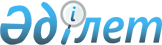 Батыс Қазақстан облысы әкімдігінің 2017 жылғы 24 ақпандағы № 52 "Батыс Қазақстан облысының су қорғау аймақтарын, белдеулерін және оларды шаруашылықта пайдалану режимін белгілеу туралы" қаулысына өзгеріс енгізу туралыБатыс Қазақстан облысы әкімдігінің 2018 жылғы 6 сәуірдегі № 77 қаулысы. Батыс Қазақстан облысының Әділет департаментінде 2018 жылғы 20 сәуірде № 5174 болып тіркелді      Қазақстан Республикасының 2003 жылғы 9 шілдедегі Су кодексіне, Қазақстан Республикасының 2001 жылғы 23 қаңтардағы "Қазақстан Республикасындағы жергілікті мемлекеттік басқару және өзін-өзі басқару туралы" Заңына сәйкес Батыс Қазақстан облысының әкімдігі ҚАУЛЫ ЕТЕДІ:

      1. Батыс Қазақстан облысы әкімдігінің 2017 жылғы 24 ақпандағы № 52 "Батыс Қазақстан облысының су қорғау аймақтарын, белдеулерін және оларды шаруашылықта пайдалану режимін белгілеу туралы" (Нормативтік құқықтық актілерді мемлекеттік тіркеу тізілімінде № 4713 тіркелген, Қазақстан Республикасы нормативтік құқықтық актілерінің эталондық бақылау банкінде 2017 жылы 18 наурызда жарияланған) қаулысына мынадай өзгеріс енгізілсін:

      аталған қаулының 1-қосымшасымен белгіленген Батыс Қазақстан облысы су объектілерінің су қорғау аймақтары мен белдеулері осы қаулының қосымшасына сәйкес жаңа редакцияда жазылсын.

      2. "Батыс Қазақстан облысының табиғи ресурстар және табиғат пайдалануды реттеу басқармасы" мемлекеттік мекемесі (А.М.Дәулетжанов) осы қаулының әділет органдарында мемлекеттік тіркелуін, Қазақстан Республикасы нормативтік құқықтық актілерінің эталондық бақылау банкінде және бұқаралық ақпарат құралдарында оның ресми жариялануын қамтамасыз етсін.

      3. Осы қаулының орындалуын бақылау Батыс Қазақстан облысы әкімінің орынбасары И.В.Стексовке жүктелсін.

      4. Осы қаулы алғашқы ресми жарияланған күнінен бастап қолданысқа енгізіледі.



      "КЕЛІСІЛДІ"
Қазақстан Республикасы
Ауыл шаруашылығы министрлігі
Су ресурстары комитетінің
Су ресурстарын пайдалануды
реттеу және қорғау жөніндегі
Жайық-Каспий бассейндік
инспекциясы басшысы
____________Ғ.Азидуллин
14 наурыз 2018 жыл

 Батыс Қазақстан облысы су объектілерінің су қорғау аймақтары мен белдеулері      

      Аббревиатуралардың толық жазылуы:

      ЖШС – жауапкершілігі шектеулі серіктестігі;
га - гектар;
км - километр;
м - метр.


					© 2012. Қазақстан Республикасы Әділет министрлігінің «Қазақстан Республикасының Заңнама және құқықтық ақпарат институты» ШЖҚ РМК
				
      Облыс әкімі

А. Көлгінов
2018 жылғы 6 сәуірдегі № 77
Батыс Қазақстан облысы
әкімдігінің қаулысына
қосымша2017 жылғы 24 ақпандағы № 52
Батыс Қазақстан облысы
әкімдігінің қаулысына
1-қосымша№


Су объектісі, оның учаскелері


Орналасқан жері (елді мекен)


Шекарасының ұзындығы (км)


Су қорғау аймағы


Су қорғау аймағы


Су қорғау аймағы


Су қорғау белдеуі


Су қорғау белдеуі


Су қорғау белдеуі


№


Су объектісі, оның учаскелері


Орналасқан жері (елді мекен)


Шекарасының ұзындығы (км)


Ауданы (га)


Ені
(м)


Ені
(м)


Ауданы (га)


Ені
(м)


Ені
(м)


"Батыс Қазақстан облысының Шалқар көлінің және Орал қаласының шегіндегі Жайық, Шаған өзендерінің сәйкесінше 9 километр, 5 километр су қорғау аймақтары мен белдеулері жобасы" жобалық-сметалық құжаттамасы бойынша

"Батыс Қазақстан облысының Шалқар көлінің және Орал қаласының шегіндегі Жайық, Шаған өзендерінің сәйкесінше 9 километр, 5 километр су қорғау аймақтары мен белдеулері жобасы" жобалық-сметалық құжаттамасы бойынша

"Батыс Қазақстан облысының Шалқар көлінің және Орал қаласының шегіндегі Жайық, Шаған өзендерінің сәйкесінше 9 километр, 5 километр су қорғау аймақтары мен белдеулері жобасы" жобалық-сметалық құжаттамасы бойынша

"Батыс Қазақстан облысының Шалқар көлінің және Орал қаласының шегіндегі Жайық, Шаған өзендерінің сәйкесінше 9 километр, 5 километр су қорғау аймақтары мен белдеулері жобасы" жобалық-сметалық құжаттамасы бойынша

"Батыс Қазақстан облысының Шалқар көлінің және Орал қаласының шегіндегі Жайық, Шаған өзендерінің сәйкесінше 9 километр, 5 километр су қорғау аймақтары мен белдеулері жобасы" жобалық-сметалық құжаттамасы бойынша

"Батыс Қазақстан облысының Шалқар көлінің және Орал қаласының шегіндегі Жайық, Шаған өзендерінің сәйкесінше 9 километр, 5 километр су қорғау аймақтары мен белдеулері жобасы" жобалық-сметалық құжаттамасы бойынша

"Батыс Қазақстан облысының Шалқар көлінің және Орал қаласының шегіндегі Жайық, Шаған өзендерінің сәйкесінше 9 километр, 5 километр су қорғау аймақтары мен белдеулері жобасы" жобалық-сметалық құжаттамасы бойынша

"Батыс Қазақстан облысының Шалқар көлінің және Орал қаласының шегіндегі Жайық, Шаған өзендерінің сәйкесінше 9 километр, 5 километр су қорғау аймақтары мен белдеулері жобасы" жобалық-сметалық құжаттамасы бойынша

"Батыс Қазақстан облысының Шалқар көлінің және Орал қаласының шегіндегі Жайық, Шаған өзендерінің сәйкесінше 9 километр, 5 километр су қорғау аймақтары мен белдеулері жобасы" жобалық-сметалық құжаттамасы бойынша

1 


Жайық өзені (оң жағалау) ұзындығы 2,5 км, 2,0 км, 4,5 км


Орал қаласы, "Флот" ЖШС-нің аумағынан Дамбы тұйығы көшесіне дейін


9


841,2


800-1300


800-1300


76,57


35-120


35-120


2


Шалқар көлі


Теректі ауданының Сарыөмір ауылы


57


5844


500


500


2990


50-50


50-50


"Жайық өзені мен Шаған өзенінде (71 километр) су қорғау аймақтары мен белдеулері жобасы" жобалық-сметалық құжаттамасы бойынша

"Жайық өзені мен Шаған өзенінде (71 километр) су қорғау аймақтары мен белдеулері жобасы" жобалық-сметалық құжаттамасы бойынша

"Жайық өзені мен Шаған өзенінде (71 километр) су қорғау аймақтары мен белдеулері жобасы" жобалық-сметалық құжаттамасы бойынша

"Жайық өзені мен Шаған өзенінде (71 километр) су қорғау аймақтары мен белдеулері жобасы" жобалық-сметалық құжаттамасы бойынша

"Жайық өзені мен Шаған өзенінде (71 километр) су қорғау аймақтары мен белдеулері жобасы" жобалық-сметалық құжаттамасы бойынша

"Жайық өзені мен Шаған өзенінде (71 километр) су қорғау аймақтары мен белдеулері жобасы" жобалық-сметалық құжаттамасы бойынша

"Жайық өзені мен Шаған өзенінде (71 километр) су қорғау аймақтары мен белдеулері жобасы" жобалық-сметалық құжаттамасы бойынша

"Жайық өзені мен Шаған өзенінде (71 километр) су қорғау аймақтары мен белдеулері жобасы" жобалық-сметалық құжаттамасы бойынша

"Жайық өзені мен Шаған өзенінде (71 километр) су қорғау аймақтары мен белдеулері жобасы" жобалық-сметалық құжаттамасы бойынша

Орал қаласы

Орал қаласы

Орал қаласы

Орал қаласы

Орал қаласы

Орал қаласы

Орал қаласы

Орал қаласы

Орал қаласы

Орал қаласы

1


Жайық өзені


Зачаган кентінің бөлігі, Коминтерн

5


410


410


1000-1650

11


11


35-100

2


Жайық өзені


Меловые горки ауылы

3


350


350


1010-1075

10,8


10,8


35-35


3


Жайық өзені


Саяжайлар (Батыс Қазақстан аграрлық-техникалық университеті)

3


350


350


1000-1235

10,9


10,9


35-35


4


Жайық өзені


Круглоозерное кенті


3


400


400


1000-1170

10,8


10,8


35-35


5


Жайық өзені


Серебряков ауылы


3


380


380


1120-1200

13


13


35-100


6


Жайық өзені


Желаев ауылы


3


440


440


1000-1090

15


15


35-100

7


Жайық өзені


Саяжай


5


510


510


1000-1100

18


18


35-100


Зеленов ауданы

Зеленов ауданы

Зеленов ауданы

Зеленов ауданы

Зеленов ауданы

Зеленов ауданы

Зеленов ауданы

Зеленов ауданы

Зеленов ауданы

Зеленов ауданы

8


Жайық өзені


Щапов ауылы


3


370


370


1060-1150

13


13


35-100

9


Жайық өзені


Трекин ауылы


3


320


320


1000-1080

11,1


11,1


35-75


10 


Жайық өзені


Володар ауылы


3


340


340


1000-1200

10,9


10,9


35-35


11


Жайық өзені


Дариян ауылы


3


335


335


1000-1200

10,8


10,8


35-35


Теректі ауданы

Теректі ауданы

Теректі ауданы

Теректі ауданы

Теректі ауданы

Теректі ауданы

Теректі ауданы

Теректі ауданы

Теректі ауданы

Теректі ауданы

12

Жайық өзені


Социализм ауылы


2


250


250


1000-1180

9,9


9,9


35-75


13


Жайық өзені


Ақжайық ауылы


3


210


210


1000-1060

8


8


35-100


14


Жайық өзені


Ақсуат ауылы


2


290


290


1000-1210

9,8


9,8


35-75


Шаған өзенінің су қорғау аймақтары мен белдеулерін белгілеу жөніндегі жобалық-сметалық құжаттамасы бойынша

Шаған өзенінің су қорғау аймақтары мен белдеулерін белгілеу жөніндегі жобалық-сметалық құжаттамасы бойынша

Шаған өзенінің су қорғау аймақтары мен белдеулерін белгілеу жөніндегі жобалық-сметалық құжаттамасы бойынша

Шаған өзенінің су қорғау аймақтары мен белдеулерін белгілеу жөніндегі жобалық-сметалық құжаттамасы бойынша

Шаған өзенінің су қорғау аймақтары мен белдеулерін белгілеу жөніндегі жобалық-сметалық құжаттамасы бойынша

Шаған өзенінің су қорғау аймақтары мен белдеулерін белгілеу жөніндегі жобалық-сметалық құжаттамасы бойынша

Шаған өзенінің су қорғау аймақтары мен белдеулерін белгілеу жөніндегі жобалық-сметалық құжаттамасы бойынша

Шаған өзенінің су қорғау аймақтары мен белдеулерін белгілеу жөніндегі жобалық-сметалық құжаттамасы бойынша

Шаған өзенінің су қорғау аймақтары мен белдеулерін белгілеу жөніндегі жобалық-сметалық құжаттамасы бойынша

1

Шаған өзені

Мемлекеттік шекарадан өзеннің сағасына дейін

91,05

8502,53

8502,53

500-600

1202,51

1202,51

35-100

Деркул өзенінің су қорғау аймақтары мен белдеулерін белгілеу жөніндегі жобалық-сметалық құжаттамасы бойынша

Деркул өзенінің су қорғау аймақтары мен белдеулерін белгілеу жөніндегі жобалық-сметалық құжаттамасы бойынша

Деркул өзенінің су қорғау аймақтары мен белдеулерін белгілеу жөніндегі жобалық-сметалық құжаттамасы бойынша

Деркул өзенінің су қорғау аймақтары мен белдеулерін белгілеу жөніндегі жобалық-сметалық құжаттамасы бойынша

Деркул өзенінің су қорғау аймақтары мен белдеулерін белгілеу жөніндегі жобалық-сметалық құжаттамасы бойынша

Деркул өзенінің су қорғау аймақтары мен белдеулерін белгілеу жөніндегі жобалық-сметалық құжаттамасы бойынша

Деркул өзенінің су қорғау аймақтары мен белдеулерін белгілеу жөніндегі жобалық-сметалық құжаттамасы бойынша

Деркул өзенінің су қорғау аймақтары мен белдеулерін белгілеу жөніндегі жобалық-сметалық құжаттамасы бойынша

Деркул өзенінің су қорғау аймақтары мен белдеулерін белгілеу жөніндегі жобалық-сметалық құжаттамасы бойынша

1

Деркул өзені

Тасқала ауданы Вавилин ауылынан өзеннің сағасына дейін

206,131

18526,77

18526,77

500-550

2303,76

2303,76

35

